IPDR Process Screen Shots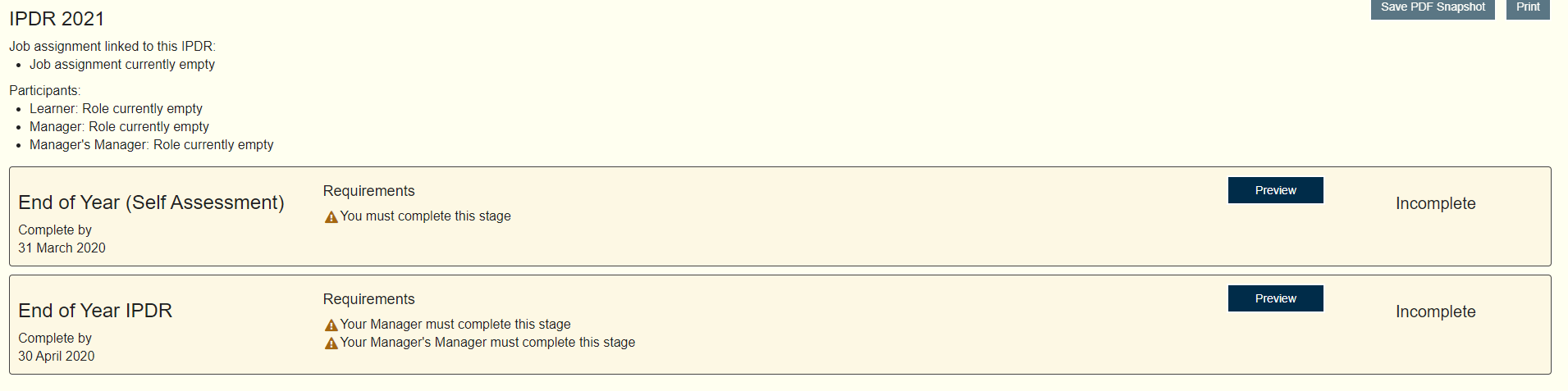 End of Year Pre-IPDR Self-AssessmentPage 1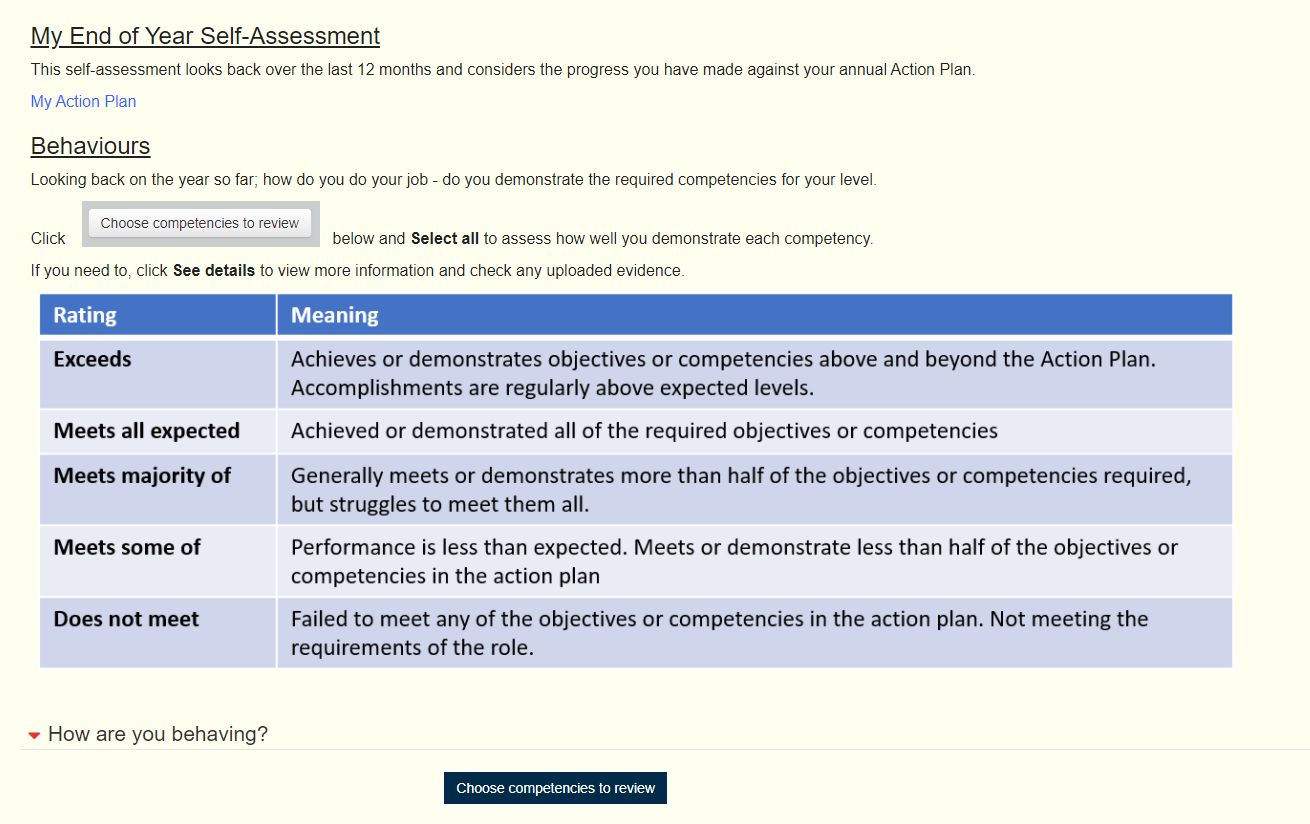 Page 2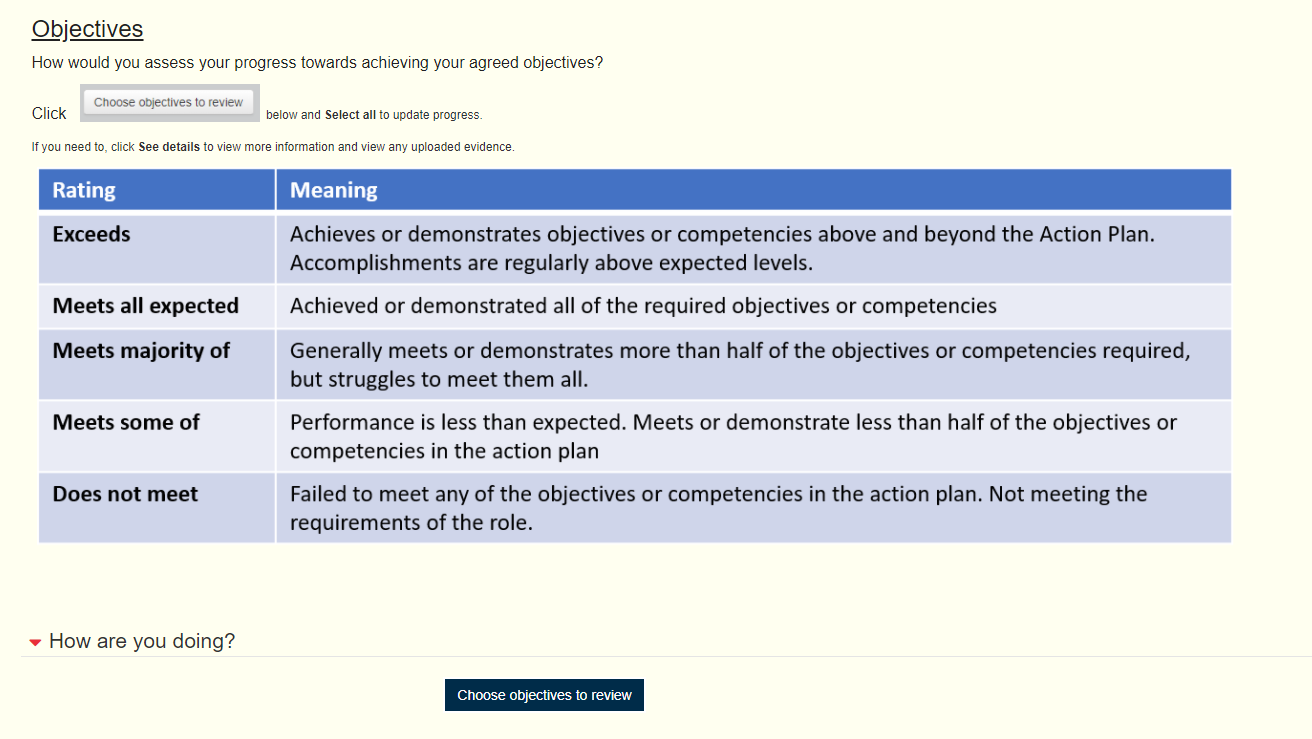 Page 3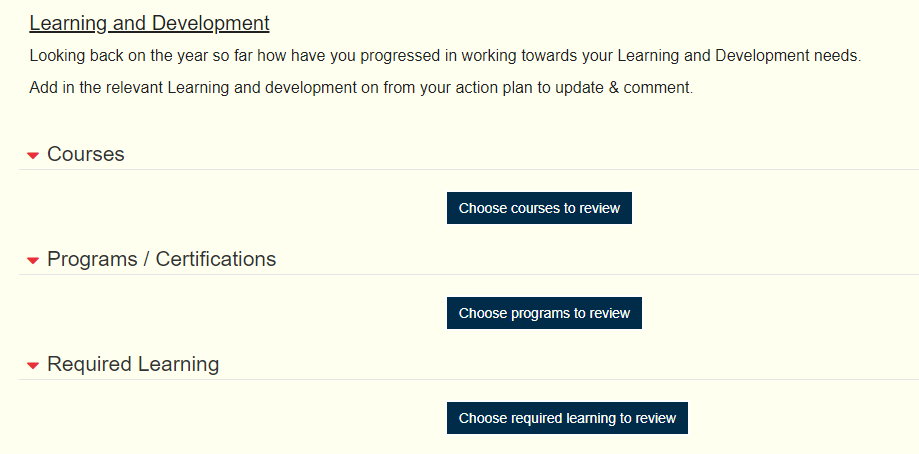 Page 4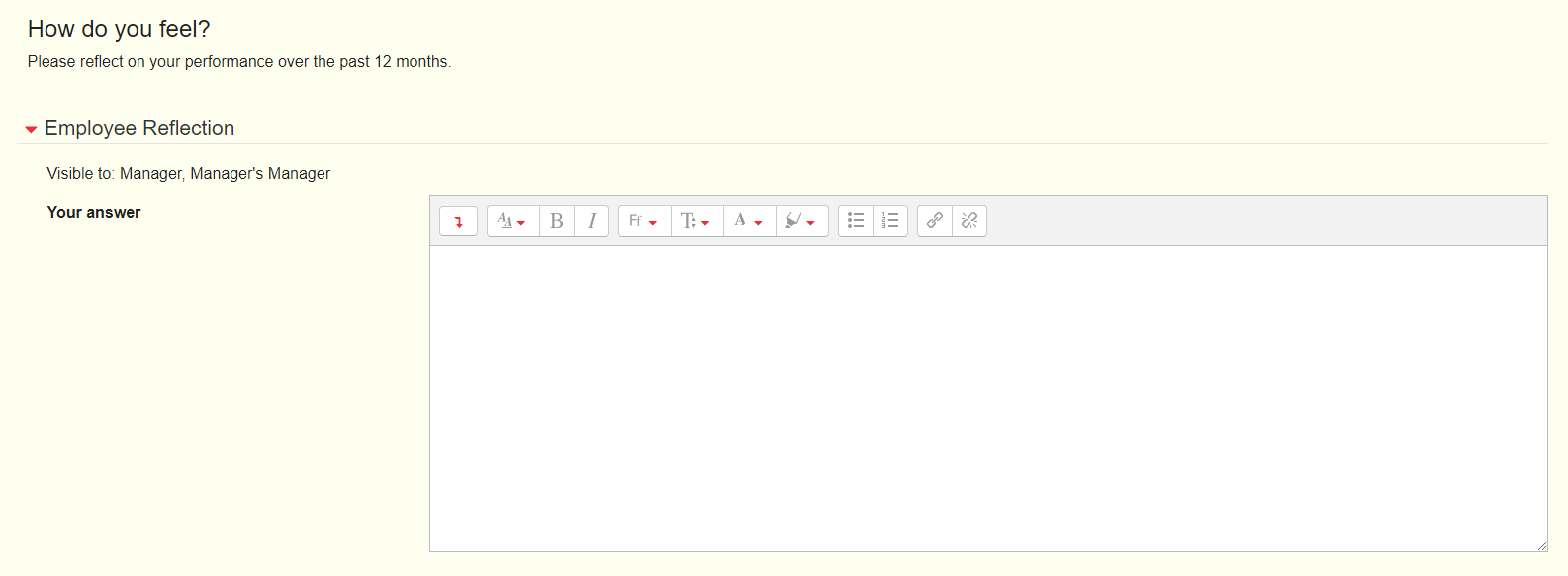 End of Year Manager FormPage 1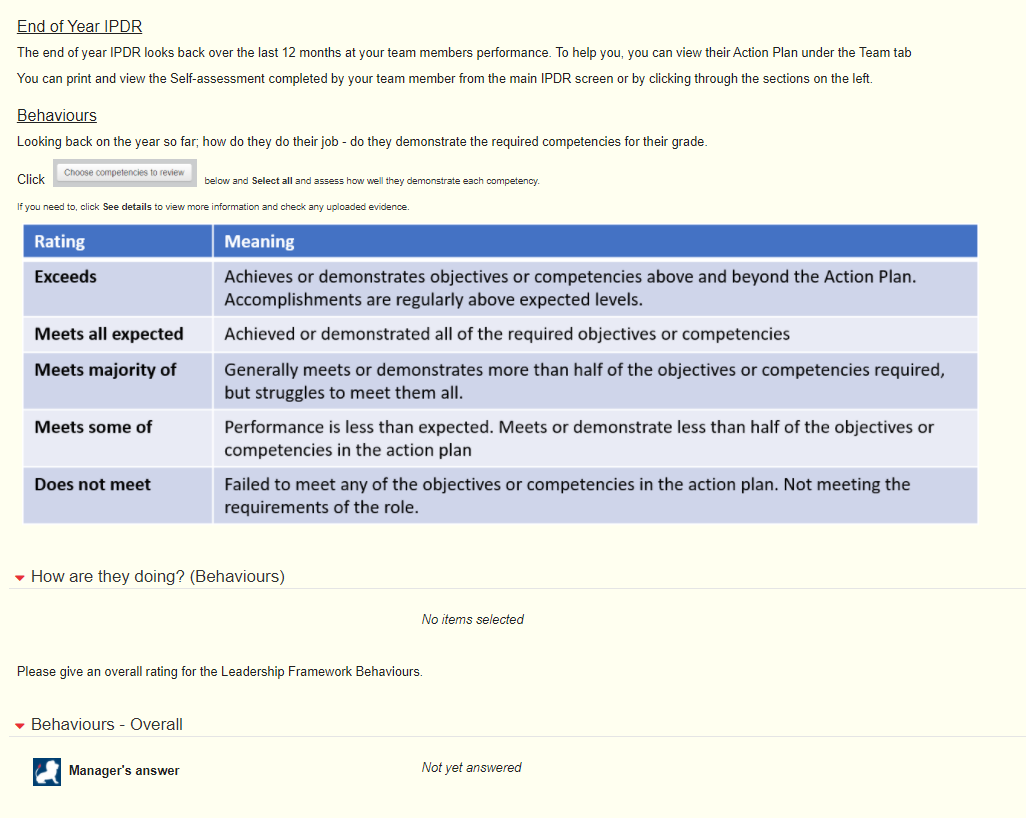 Page 2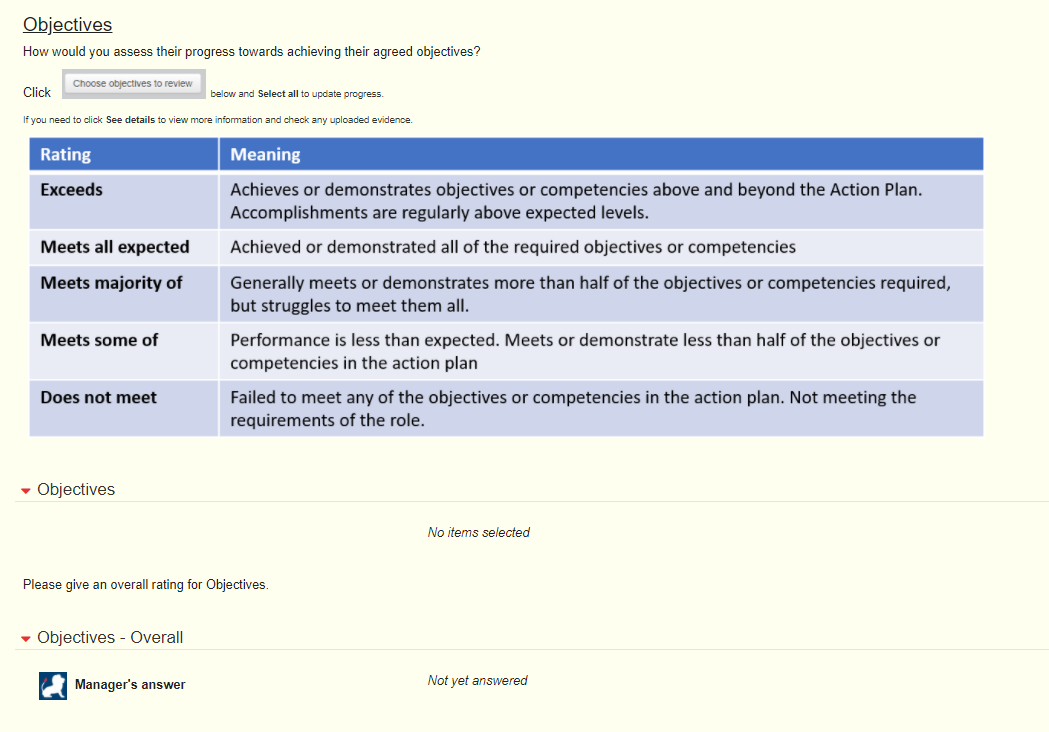 Page 3 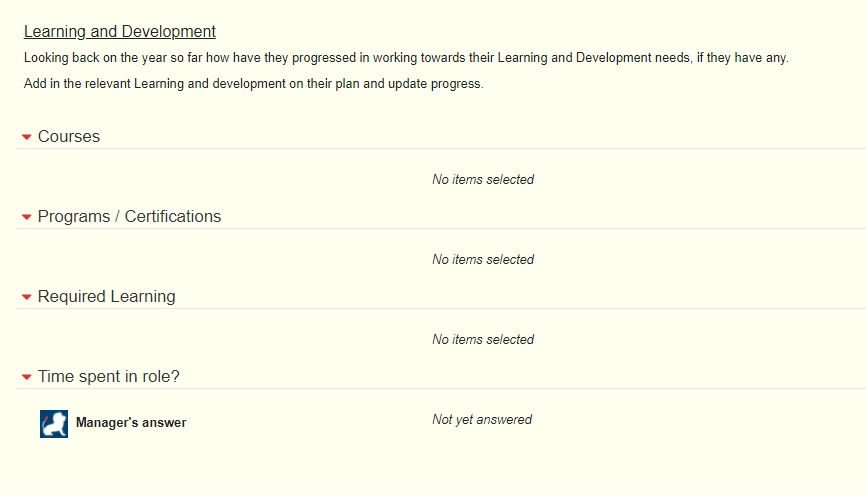 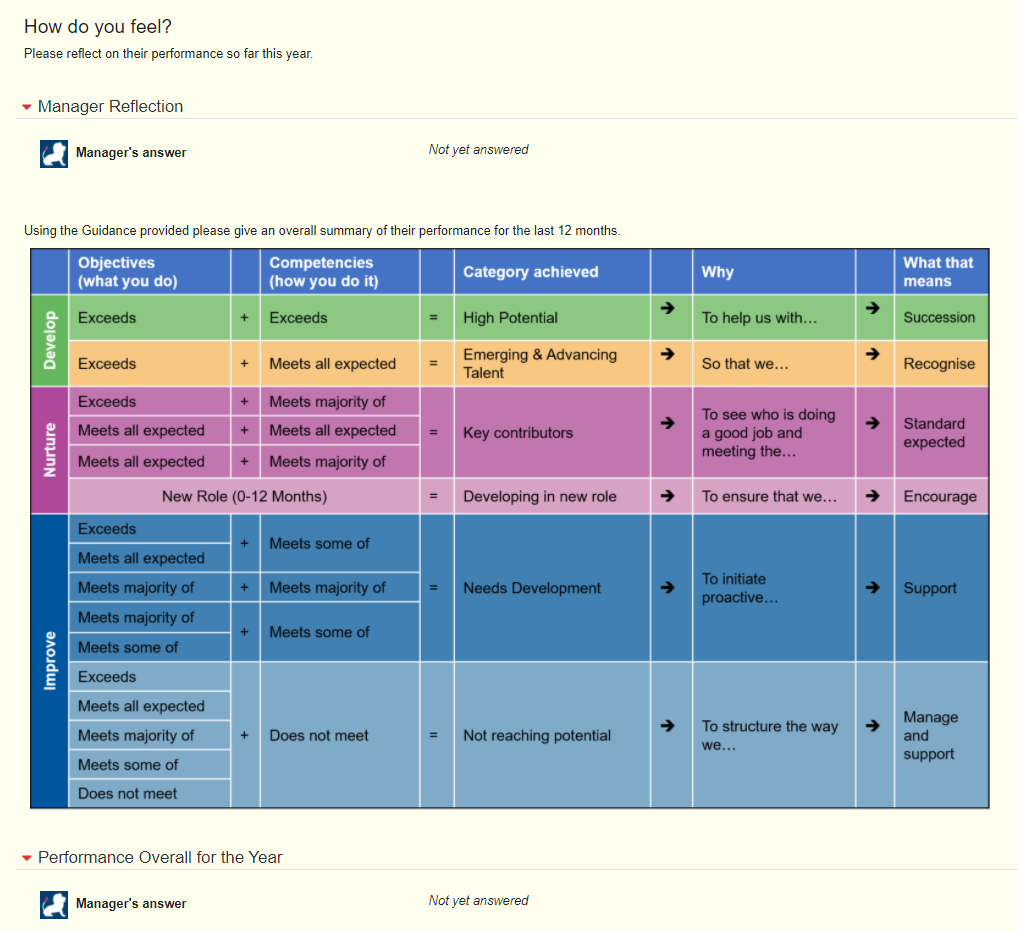 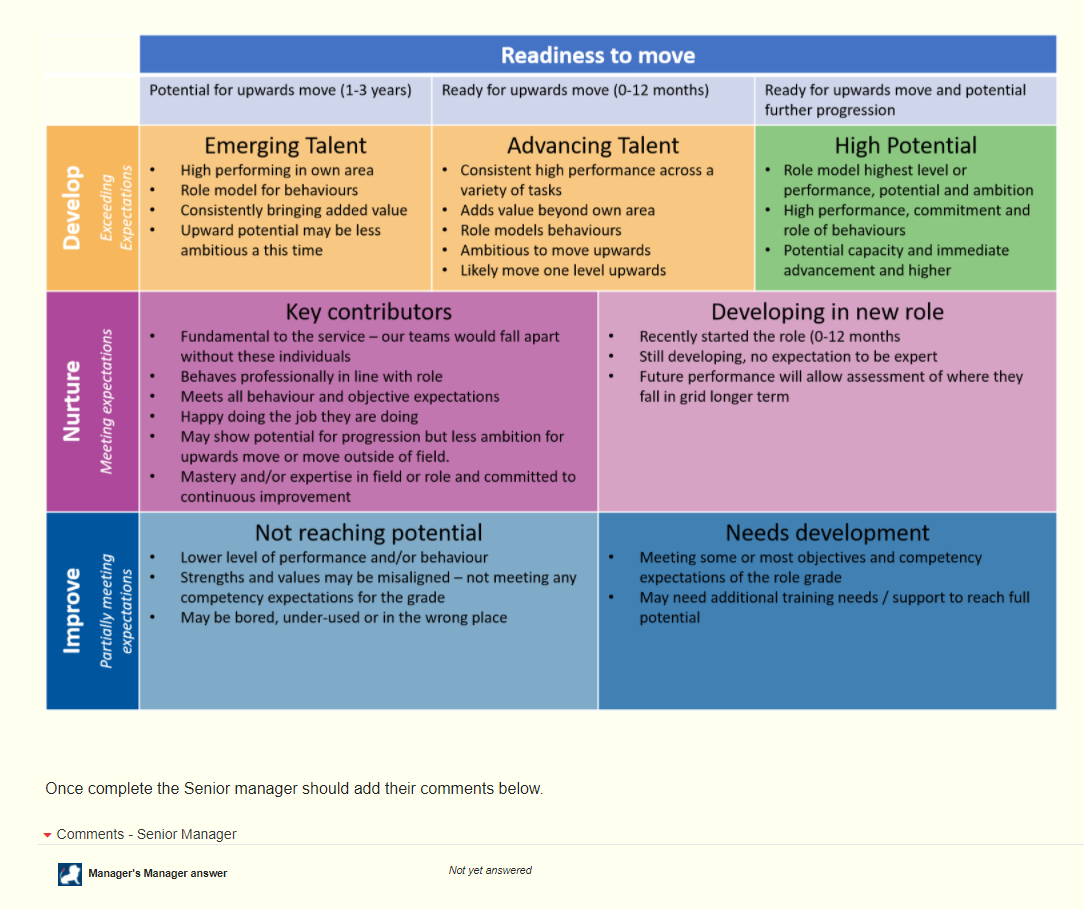 